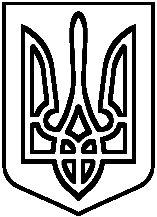 БЕРЕЗАНСЬКА МІСЬКА РАДАКИЇВСЬКОЇ ОБЛАСТІ(восьме скликання)РІШЕННЯПро призначення на посадуВідповідно до ст.26 Закону України  „Про місцеве самоврядування в Україні“, ст. 39 Закону України „Про повну загальну середню освіту“, п. 21 Положення про конкурс на посаду керівника комунального закладу загальної середньої освіти Березанської міської ради Київської області, затвердженого рішенням Березанської міської ради від 06.08.2020 року № 1089-92-VII, на підставі рішення конкурсної комісії (протокол № 2 від 02.03.2021 засідання конкурсної комісії на посаду керівника Недрянського НВК „загальноосвітня школа І-ІІІ ступенів – дитячий садок“ Березанської міської ради Київської області, протокол № 2 від 02.03.2021 засідання конкурсної комісії на посаду керівника Яблуневої ЗОШ  І-ІІІ ступенів  Березанської міської ради Київської області), Березанська міська рада ВИРІШИЛА:Призначити на посаду директора Недрянського навчально-виховного комплексу „загальноосвітня школи І-ІІІ ступенів - дитячий садок“Березанської міської ради Київської області Башу Юлію Миколаївну строкомна два роки.Призначити на посаду директора Яблуневої загальноосвітньої школи І-ІІІ ступенів Березанської міської ради Броварського району Київської області  Нечипорук Ірину Василівну строкомна чотири роки.3. Березанському міському голові Тимченку В.Г. укласти із Башею Юлією Миколаївною та Нечипорук Іриною Василівною строковий трудовий договір.4. Контроль за виконанням цього рішення покласти на постійну комісію міської ради з питань освіти, культури, молоді  та спорту, медицини, туризму, соціального захисту населення, допомоги воїнам АТО та заступника міського голови Хруля Р. Ф.Міський голова 				      Володимир ТИМЧЕНКОм.Березаньвід 23.03.2021 року№153-11-VIII